УПРАВЛЕНИЕ ЛЕСАМИ ТАМБОВСКОЙ ОБЛАСТИПРИКАЗот 8 августа 2022 г. N 413ОБ УТВЕРЖДЕНИИ ПОЛОЖЕНИЯ ОБ ОБЩЕСТВЕННОМ СОВЕТЕПРИ УПРАВЛЕНИИ ЛЕСАМИ ТАМБОВСКОЙ ОБЛАСТИВ соответствии с Федеральным законом от 21.07.2014 N 212-ФЗ "Об основах общественного контроля в Российской Федерации", Законом Тамбовской области от 29.04.2015 N 522-З "О регулировании отдельных вопросов в сфере осуществления общественного контроля в Тамбовской области", постановлением администрации Тамбовской области от 14.12.2015 N 1470 "Об утверждении Типового положения об общественном совете при органе исполнительной власти области" приказываю:1. Утвердить Положение об общественном совете при управлении лесами Тамбовской области согласно приложению.2. Признать утратившими силу приказы управления лесами Тамбовской области от:28.05.2020 N 240 "Об утверждении Положения об общественном совете при управлении лесами Тамбовской области";28.07.2020 N 286 "О внесении изменений в Положение об общественном совете при управлении лесами Тамбовской области".3. Опубликовать настоящий приказ на "Официальном интернет-портале правовой информации" (www.pravo.gov.ru), на сайте сетевого издания "Тамбовская жизнь" (www.tamlife.ru) и разместить на официальном сайте управления лесами области в сети "Интернет".4. Контроль за исполнением настоящего приказа оставляю за собой.И.о. начальника управленияМ.А.СатинПриложениеУтвержденоприказомуправления лесами областиот 08.08.2022 N 413ПОЛОЖЕНИЕОБ ОБЩЕСТВЕННОМ СОВЕТЕ ПРИ УПРАВЛЕНИИ ЛЕСАМИ ТАМБОВСКОЙОБЛАСТИ1. Общие положения1.1. Положение об общественном совете при управлении лесами Тамбовской области (далее - Положение) определяет компетенцию, порядок деятельности общественного совета при управлении лесами Тамбовской области (далее - Общественный совет, Управление), его количественный состав, порядок организации и проведения конкурса кандидатов в члены Общественного совета, требования к кандидатам, порядок взаимодействия Общественного совета с Общественной палатой Тамбовской области, срок полномочий членов Общественного совета, их права и обязанности, порядок досрочного прекращения и порядок приостановления деятельности членов Общественного совета, иные положения, связанные с особенностями деятельности Управления.1.2. Общественный совет выполняет консультативно-совещательные функции и участвует в осуществлении общественного контроля в порядке и формах, которые предусмотрены Федеральным законом "Об основах общественного контроля в Российской Федерации", другими федеральными законами и иными нормативными правовыми актами Российской Федерации, нормативными правовыми актами Тамбовской области, положением об Общественном совете.Общественный совет содействует учету прав и законных интересов общественных объединений, правозащитных, религиозных и иных организаций при общественной оценке деятельности Управления.1.3. Общественный совет в своей деятельности руководствуется Конституцией Российской Федерации, федеральными законами, правовыми актами Президента Российской Федерации и Правительства Российской Федерации, Уставом (Основным Законом) Тамбовской области, законами Тамбовской области и иными нормативными правовыми актами, а также настоящим Положением.1.4. Общественный совет осуществляет свою деятельность на основе принципов законности, уважения прав и свобод человека, а также коллегиальности, открытости и гласности.1.5. Общественный совет формируется в целях наиболее эффективного взаимодействия Управления с Общественной палатой Тамбовской области, общественными организациями, представителями научного сообщества и деловых кругов при реализации полномочий, отнесенных к ведению Управления.1.6. Порядок взаимодействия Общественного совета с Общественной палатой Тамбовской области регламентируется Положением и согласовывается с Советом Общественной палаты Тамбовской области.Взаимодействие Общественного совета с Общественной палатой Тамбовской области осуществляется в рамках полномочий Общественного совета по следующим направлениям:формирование Общественного совета;подготовка, организация, проведение и (или) участие в мероприятиях по осуществлению общественного контроля в области;подготовка, организация, проведение и (или) участие в проведении общественно значимых мероприятий;участие членов Общественного совета в проведении гражданских форумов, слушаний, "круглых столов" и иных мероприятий по общественно важным вопросам;участие членов Общественного совета в заседаниях Общественной палаты Тамбовской области (по приглашению);участие членов Общественной палаты Тамбовской области в мероприятиях, проводимых Общественным советом (по приглашению).Общественный совет осуществляет взаимодействие с Общественной палатой Тамбовской области по вопросам осуществления общественного контроля, информационного обеспечения общественного контроля, обеспечения его публичности и открытости, а также по иным вопросам, связанным с деятельностью Общественного совета, в порядке, установленном законодательством области об общественном контроле.Общественный совет имеет право обратиться в Общественную палату Тамбовской области за оказанием информационной, методической и иной поддержки в целях развития гражданского общества в Тамбовской области.1.7. Состав Общественного совета формируется в количестве 7 человек.1.8. Члены Общественного совета исполняют свои обязанности на общественных началах.1.9. Управление разрабатывает положение об Общественном совете на основе Типового положения об общественном совете при органе исполнительной власти области, утвержденного постановлением администрации области от 14.12.2015 N 1470, и утверждает его приказом Управления.2. Задачи и компетенция Общественного совета2.1. Основными задачами Общественного совета являются:2.1.1. развитие взаимодействия Управления с общественными объединениями, научными учреждениями и иными некоммерческими организациями и использование их потенциала для повышения эффективности реализации Управлением полномочий, отнесенных к его ведению;2.1.2. участие в рассмотрении вопросов, относящихся к сфере деятельности Управления, вызвавших повышенный общественный резонанс, и выработка предложений по их решению;2.1.3. содействие в подготовке предложений по реализации государственной политики в области конституционных прав граждан;2.1.4. повышение информированности общественности по основным направлениям деятельности Управления.2.2. Компетенция Общественного совета:2.2.1. участие в осуществлении общественного контроля в порядке и формах, которые предусмотрены Федеральным законом от 21.07.2014 N 212-ФЗ "Об основах общественного контроля в Российской Федерации", другими федеральными законами и иными нормативными правовыми актами Российской Федерации, Законом Тамбовской области от 29.04.2015 N 522-З "О регулировании отдельных вопросов в сфере осуществления общественного контроля в Тамбовской области", иными нормативными правовыми актами области;2.2.2. рассмотрение вопросов, связанных с предоставлением государственных услуг и осуществлением общественного контроля за их исполнением;2.2.3. анализ общественного мнения в сфере деятельности Управления. Выявление на основе проведенного анализа положительного и отрицательного опыта работы в данном направлении. Подготовка предложений по решению выявленных проблем;2.2.4. рассмотрение и обсуждение инициатив граждан и общественных объединений по вопросам, отнесенным к компетенции Управления, связанным с реализацией Управлением своих функций;2.2.5. подготовка предложений по совершенствованию законодательства Тамбовской области, а также выработка иных мер по регулированию процессов в сфере деятельности Управления;2.2.6. рассмотрение и оценка мероприятий Управления в части, касающейся функционирования антимонопольного комплаенса;2.2.7. рассмотрение и утверждение доклада об антимонопольном комплаенсе.2.3. Цели и компетенция Общественного совета могут изменяться и дополняться в зависимости от результатов его работы, а также с учетом изменений ситуации в сфере деятельности Управления.3. Формирование Общественного совета3.1. Общественный совет формируется на конкурсной основе. Конкурс кандидатов в члены Общественного совета организуется и проводится в порядке, установленном Управлением в соответствии с требованиями Федерального закона от 21.07.2014 N 212-ФЗ "Об основах общественного контроля в Российской Федерации", Закона Тамбовской области от 29.04.2015 N 522-З "О регулировании отдельных вопросов в сфере осуществления общественного контроля в Тамбовской области", настоящим Положением.Для проведения конкурса Управление образует конкурсную комиссию. В состав конкурсной комиссии входят начальник Управления и (или) уполномоченные им представители, а также представители Общественной палаты области.Правом выдвижения кандидатур в члены Общественного совета обладают Общественная палата области, общественные объединения и иные негосударственные некоммерческие организации, в установленном порядке зарегистрированные на территории Тамбовской области, целями деятельности которых являются представление или защита общественных интересов и (или) выполнение экспертной работы в сфере общественных отношений.Не допускаются к выдвижению кандидатов в члены Общественного совета общественные объединения и иные негосударственные некоммерческие организации, установленные частью 6 статьи 3 Закона Тамбовской области от 29.04.2015 N 522-З "О регулировании отдельных вопросов в сфере осуществления общественного контроля в Тамбовской области".3.2. Требования к кандидатам:3.2.1. Общественный совет формируется на основе добровольного участия в его деятельности граждан Российской Федерации, проживающих на территории Тамбовской области и достигших возраста восемнадцати лет.3.2.2. В состав Общественного совета не могут входить лица, замещающие государственные должности Российской Федерации и субъектов Российской Федерации, должности государственной службы Российской Федерации и субъектов Российской Федерации, лица, замещающие муниципальные должности и должности муниципальной службы, лица, которые в соответствии с Федеральным законом от 04.04.2005 N 32-ФЗ "Об Общественной палате Российской Федерации" не могут быть членами Общественной палаты Российской Федерации, а также лица, которые в соответствии с Законом области от 23.12.2016 N 57-З "Об Общественной палате Тамбовской области" не могут быть членами Общественной палаты Тамбовской области.3.3. Отобранные конкурсной комиссией по результатам конкурса кандидатуры подлежат включению в состав Общественного совета. Состав Общественного совета утверждается приказом Управления.4. Порядок проведения конкурса кандидатов в членыОбщественного совета4.1. Конкурс кандидатов в члены Общественного совета (далее - конкурс) проводится конкурсной комиссией, которая формируется для проведения отбора, оценки заявлений кандидатов и принятия решения о включении в состав Общественного совета, в целях обеспечения равного доступа граждан Российской Федерации, проживающих на территории Тамбовской области, к участию в работе Общественного совета.4.2. Заседания конкурсной комиссии проводятся по мере необходимости.4.3. Конкурсная комиссия формируется в составе 5 человек и состоит из председателя, его заместителя, секретаря и членов комиссии.Состав конкурсной комиссии формируется таким образом, чтобы была исключена возможность возникновения конфликта интересов, определяемого согласно статьям 10, 11 Федерального закона от 25.12.2008 N 273-ФЗ "О противодействии коррупции".4.4. Заседание конкурсной комиссии проводит председатель. В случае его отсутствия заседание проводит заместитель председателя.4.5. Конкурсная комиссия осуществляет следующие функции:проводит заседания;производит оценку заявлений на участие в конкурсе;проводит отбор кандидатур для участия в конкурсе;определяет кандидатуры для включения в состав Общественного совета.4.6. Заседание конкурсной комиссии является правомочным в случае, если на нем присутствуют не менее двух третей от общего числа ее членов.4.7. Объявление о конкурсе размещается на официальном сайте Управления в информационно-телекоммуникационной сети "Интернет" и в газете "Тамбовская жизнь", а также одновременно направляется в Общественную палату Тамбовской области.4.8. Объявление о проведении конкурса должно содержать следующую информацию:требования к кандидатам в члены Общественного совета;перечень и форму документов, которые необходимо представить для участия в конкурсе;срок подачи необходимых для участия в конкурсе документов;адрес места, куда необходимо представить указанные документы.4.9. Направленное заявление и приложенные к нему документы подлежат регистрации в порядке, установленном инструкцией по делопроизводству в Управлении.4.10. Официальные представители Общественной палаты Тамбовской области, общественных объединений и иных негосударственных некоммерческих организаций, обладающих правом выдвижения кандидатур в члены Общественного совета (далее - заявители), в течение тридцати календарных дней со дня размещения объявления о конкурсе на официальном сайте Управления в информационно-телекоммуникационной сети "Интернет", представляют лично либо направляют по почте заявление о выдвижении кандидата в члены Общественного совета при Управлении (далее - кандидат) по форме, указанной в приложении N 1 к настоящему Положению, с приложением следующих документов:анкета кандидата в члены Общественного совета по форме, указанной в приложении N 2 к настоящему Положению, с приложением фотографии кандидата размером 30 х 40;заявление-согласие кандидата на выдвижение в члены Общественного совета по форме, указанной в приложении N 3 к настоящему Положению;заявление-согласие кандидата на обработку его персональных данных по форме, указанной в приложении N 4 к настоящему Положению.4.11. Несвоевременное представление вышеуказанных документов, представление их не в полном объеме, а также представление заведомо ложных сведений о кандидате являются основанием для отказа заявителю в их приеме.4.12. Решение о дате, месте и времени проведения конкурса принимается начальником Управления после окончания срока подачи документов.4.13. Организация и проведение конкурса возлагается на конкурсную комиссию.4.14. На заседании конкурсной комиссии изучаются документы, представленные кандидатами, на предмет соответствия кандидатов требованиям, установленными настоящим Положением.По итогам рассмотрения представленных документов конкурсная комиссия принимает решение в отношении каждого кандидата о соответствии либо несоответствии кандидата требованиям, установленным настоящим Положением.4.15. Конкурсная комиссия принимает решение о несоответствии кандидата в следующих случаях:несоответствие кандидата требованиям, установленным настоящим Положением;представление неполного пакета документов или несоответствие представленных документов требованиям, установленным пунктом 4.10 настоящего Положения;представление неполных, неточных и (или) недостоверных сведений.4.16. Проверка достоверности сведений, содержащихся в представленных заявителем документах, осуществляется конкурсной комиссией путем их сопоставления с информацией, полученной от компетентных органов, а также другими способами, не запрещенными законодательством.4.17. В случае, если для участия в конкурсе поступила заявка только от одного кандидата, конкурсная комиссия принимает решение о признании конкурса несостоявшимся.4.18. Кандидаты, признанные соответствующими требованиям, установленным настоящим Положением, и которые представили надлежащим образом оформленные документы, оцениваются конкурсной комиссией с присвоением баллов (от 1 до 3) по следующим критериям:наличие опыта работы и (или) опыта общественной деятельности по профилю деятельности Управления, при котором формируется Общественный совет (от одного года - 1 балл, от двух лет - 2 балла, более трех лет - 3 балла);наличие достижений в сфере, соответствующей деятельности Общественного совета, подтвержденные документами (на уровне местного самоуправления - 1 балл, на региональном уровне - 2 балла, на федеральном уровне - 3 балла).4.19. По результатам проведения конкурса конкурсная комиссия принимает решение о результатах проведения конкурса, с указанием кандидатов, набравших наибольшее количество баллов, и представляемых для включения в состав Общественного совета.4.20. Результаты работы конкурсной комиссии оформляются решением, которое подписывается председателем, заместителем председателя, секретарем и членами комиссии, принявшими участие в заседании.4.21. Сообщения о результатах конкурса направляются заявителям и кандидатам в семидневный срок со дня его завершения.4.22. Управление в течение пяти рабочих дней после вступления в силу приказа, которым утвержден состав Общественного совета, размещает на своем официальном сайте в информационно-телекоммуникационной сети "Интернет" информацию об утвержденном составе Общественного совета и одновременно направляет указанную информацию в Общественную палату Тамбовской области.5. Порядок деятельности Общественного совета5.1. Общественный совет осуществляет деятельность в соответствии с планом работы на очередной календарный год, утвержденным на его заседании и согласованным с начальником Управления.5.2. Основной формой деятельности Общественного совета являются заседания, которые проводятся по мере необходимости, но не реже одного раза в полугодие, и считаются правомочными, если на них присутствует не менее двух третей членов Общественного совета.5.3. На первом заседании Общественный совет большинством голосов его членов избирает председателя Общественного совета, который организует работу Общественного совета и проводит его заседания и секретаря Общественного совета.5.4. Председатель Общественного совета:5.4.1. определяет приоритетные направления деятельности Общественного совета, организует его работу и председательствует на заседаниях;5.4.2. вносит на утверждение Общественного совета планы работы, формирует повестку заседания Общественного совета, состав экспертов и иных лиц, приглашаемых на заседания;5.4.3. координирует деятельность Общественного совета;5.4.4. взаимодействует с начальником Управления по вопросам реализации решений Общественного совета, изменению его состава;5.4.5. подписывает протоколы заседаний и другие документы Общественного совета;5.4.6. представляет Общественный совет в органах государственной власти, органах местного самоуправления, организациях.5.5. В отсутствие председателя Общественного совета его функции выполняет заместитель.5.6. Секретарь Общественного совета:5.6.1. организует текущую деятельность Общественного совета;5.6.2. информирует членов Общественного совета о времени, месте и повестке дня его заседания, а также об утвержденных планах работы;5.6.3. во взаимодействии с членами Общественного совета обеспечивает подготовку информационно-аналитических материалов к заседанию по вопросам, включенным в повестку дня;5.6.4. организует делопроизводство.5.7. Члены Общественного совета имеют право:5.7.1. вносить предложения относительно формирования планов работы Общественного совета и повестки дня его заседания;5.7.2. знакомиться с документами и материалами по вопросам, вынесенным на обсуждение Общественного совета;5.7.3. предлагать кандидатуры экспертов для участия в заседаниях Общественного совета;5.7.4. возглавлять и входить в состав рабочих и экспертных групп, формируемых Общественным советом.5.8. Члены Общественного совета обязаны:5.8.1. принимать участие в заседаниях лично, не передавая свои полномочия другим лицам;5.8.2. соблюдать законодательство Российской Федерации об общественном контроле;5.8.3. соблюдать конфиденциальность полученной в ходе общественного контроля информации;5.8.4. информировать о возникновении личной заинтересованности, которая может привести к конфликту интересов.5.9. Решения Общественного совета принимаются открытым голосованием простым большинством голосов его членов, присутствующих на заседании. При равенстве голосов решающим является голос председательствующего.Решения Общественного совета принимаются в форме заключений, предложений и обращений, носят рекомендательный характер и отражаются в протоколах заседаний, которые подписывают председатель Общественного совета и секретарь Общественного совета.Копии протоколов представляются начальнику Управления в течение семи дней со дня их подписания.Результаты осуществленного Общественным советом общественного контроля оформляются в виде итоговых документов общественного мониторинга, актов общественной проверки, заключений общественной экспертизы, протоколов общественного обсуждения, протоколов общественных (публичных) слушаний, а также в иных формах, предусмотренных федеральными законами (далее - итоговый документ, подготовленный Общественным советом по результатам общественного контроля).Итоговый документ, подготовленный Общественным советом по результатам общественного контроля, в течение пяти рабочих дней после дня его составления направляется Общественным советом начальнику Управления для рассмотрения.Начальник Управления рассматривает подготовленные Общественным советом по результатам общественного контроля итоговые документы в течение тридцати календарных дней со дня их получения, а в случаях, предусмотренных федеральными законами и иными нормативными правовыми актами Российской Федерации, законами и иными нормативными правовыми актами области, учитывает предложения, рекомендации и выводы, содержащиеся в этих документах, и принимает меры по защите прав и свобод человека и гражданина, прав и законных интересов общественных объединений и иных негосударственных некоммерческих организаций. Информация о результатах рассмотрения итоговых документов направляется начальником Управления в Общественный совет в письменной форме в пределах срока, установленного в настоящем абзаце, для их рассмотрения.Общественный совет осуществляет определение и обнародование результатов общественного контроля в порядке, предусмотренном Федеральным законом "Об основах общественного контроля в Российской Федерации", в том числе обнародует информацию о своей деятельности, о проводимых мероприятиях общественного контроля и об их результатах, размещает в информационно-телекоммуникационной сети "Интернет" на официальном Интернет-сайте Управления, в средствах массовой информации, а также при необходимости направляет информацию о результатах общественного контроля в органы прокуратуры и (или) органы государственной власти, в компетенцию которых входит осуществление государственного контроля (надзора) за деятельностью органов и (или) организаций, в отношении которых осуществляется общественный контроль.5.10. По запросам Общественного совета Управление в течение двадцати календарных дней представляет Общественному совету сведения, необходимые для исполнения его полномочий, за исключением сведений, составляющих государственную или иную охраняемую законом тайну, сведений о персональных данных, а также информации, доступ к которой ограничен федеральными законами.5.11. Срок полномочий членов Общественного совета истекает через три года со дня издания правового акта о составе Общественного совета.Полномочия члена Общественного совета прекращаются по истечении срока его полномочий, а также досрочно в случаях:5.11.1. письменного заявления о выходе из состава Общественного совета;5.11.2. прекращения гражданства Российской Федерации или наличия гражданства (подданства) иностранного государства либо вида на жительство или иного документа, подтверждающего право на постоянное проживание гражданина Российской Федерации на территории иностранного государства;5.11.3. вступления в законную силу обвинительного приговора суда;5.11.4. признания недееспособным, безвестно отсутствующим, объявления умершим на основании решения суда, вступившего в законную силу;5.11.5. смерти;5.11.6. наступления обстоятельств, в силу которых член Общественного совета входит в круг лиц, указанных в подпункте 3.2.2 настоящего Положения;5.11.7. несоблюдения и (или) неисполнения федерального законодательства и законодательства Тамбовской области об общественном контроле;5.11.8. прекращения членства в Общественной палате Тамбовской области, общественном объединении, иной негосударственной некоммерческой организации члена общественного совета, кандидатура которого выдвинута соответственно Общественной палатой, данным общественным объединением, иной негосударственной некоммерческой организацией;5.11.9. ходатайства Общественной палаты Тамбовской области, общественного объединения, иной негосударственной некоммерческой организации об отзыве члена общественного совета, кандидатура которого выдвинута соответственно Общественной палатой, данным общественным объединением, иной негосударственной некоммерческой организацией.Досрочное прекращение полномочий члена Общественного совета по письменному заявлению о выходе из состава Общественного совета оформляется решением председателя Общественного совета в течение семи календарных дней со дня его поступления в Общественный совет. О принятом решении Общественный совет уведомляет в письменной форме начальника Управления в течение десяти календарных дней со дня его принятия.Досрочное прекращение полномочий члена Общественного совета по основаниям, предусмотренным подпунктами 5.11.2 - 5.11.9 настоящего Положения, оформляется решением Общественного совета в течение тридцати календарных дней со дня их возникновения, предварительно согласованным с начальником Управления.В случае досрочного прекращения полномочий члена Общественного совета новый член Общественного совета вводится в его состав в порядке, предусмотренном разделом 3 настоящего Положения.5.12. Полномочия члена Общественного совета приостанавливаются в случае:5.12.1. предъявления ему в порядке, установленном уголовно-процессуальным законодательством Российской Федерации, обвинения в совершении преступления;5.12.2. назначения ему административного наказания в виде административного ареста;5.12.3. регистрации его в качестве кандидата на государственную должность Российской Федерации, кандидата в депутаты законодательного (представительного) органа субъекта Российской Федерации, кандидата на государственную должность субъекта Российской Федерации, кандидата на должность государственной службы Российской Федерации, кандидата на должность государственной службы субъекта Российской Федерации, кандидата на муниципальную должность, кандидата в депутаты представительного органа местного самоуправления, кандидата на должность муниципальной службы, доверенного лица или уполномоченного представителя кандидата (избирательного объединения, политической партии), а также в случае вхождения его в состав инициативной группы по проведению референдума в Российской Федерации или в Тамбовской области.Приостановление полномочий члена Общественного совета оформляется решением Общественного совета в течение тридцати календарных дней со дня возникновения оснований, предусмотренных подпунктами 5.12.1 - 5.12.3 настоящего Положения. Решение Общественного совета предварительно согласовывается с начальником Управления.5.13. Полномочия члена Общественного совета возобновляются на следующий день после истечения срока применения соответствующей меры либо прекращения обстоятельств, указанных в пункте 5.12 настоящего Положения.5.14. Организационно-техническое обеспечение деятельности Общественного совета, в том числе включая проведение заседаний, осуществляет Управление.5.15. Информация о заседании Общественного совета, его составе, планах работы и принятых на заседаниях решениях размещается на официальном Интернет-сайте Управления в информационно-телекоммуникационной сети "Интернет".Приложение N 1к Положениюоб общественном советепри управлении лесамиТамбовской области                                 ЗАЯВЛЕНИЕ            о выдвижении кандидата в члены общественного совета                 при управлении лесами Тамбовской областиНаименование  общественного  объединения  (негосударственной некоммерческойорганизации) (адрес места расположения, телефон, электронный адрес)______________________________________________________________________________________________________________________________________________________выдвигает кандидата (Ф.И.О.) _________________________________________________________________________________________________________________________в члены общественного совета при управлении  лесами Тамбовской области __________________________________________________________________________________________________________________________________________________________(указывается  дата рождения кандидата, гражданство, место жительства, местоработы (службы))                                  __________________   ____________________                                         (подпись)          (расшифровка)                                                   "____" ________ 20___ г.Приложение N 2к Положениюоб общественном советепри управлении лесамиТамбовской области                                  АНКЕТА                  кандидата в члены общественного совета                 при управлении лесами Тамбовской области1. ________________________________________                  ┌────────────┐                 (фамилия)                                   │            │___________________________________________                  │  Место для │                   (имя)                                     │ фотографии │___________________________________________                  │            │                (отчество)                                   │            │                                                             └────────────┘2. ________________________________________________________________________                       (число, месяц, год рождения)3. ________________________________________________________________________  (почтовый адрес, номер телефона, адрес электронной почты либо иной вид                                  связи)______________________________________________________________________________________________________________________________________________________4. ________________________________________________________________________                               (гражданство)5. ________________________________________________________________________  (паспорт или документ, его заменяющий: вид документа, серия, номер, дата                            выдачи, кем выдан)______________________________________________________________________________________________________________________________________________________6. Сведения об образовании, наличии ученой степени, ученого звания7.  Сведения  о  трудовой  деятельности  за последние 10 лет, а также опыт,подтверждающий соответствие установленным требованиям8. Сведения об опыте общественной деятельности9.  Сведения  об  участии  в  экспертных  и  совещательных органах, рабочихгруппах при государственных органах и органах местного самоуправления10. _______________________________________________________________________  (дополнительная информация, которую кандидат желает сообщить о себе для                            участия в конкурсе)______________________________________________________________________________________________________________________________________________________Достоверность представленных сведений подтверждаю.                               ___________________                                    (подпись)Даю согласие на проверку представленных мной сведений.                               ___________________                                    (подпись)                               _______________ /___________________/                                 (подпись)        (расшифровка)                                  "___" ____________________ 20__ г.Приложение N 3к Положениюоб общественном советепри управлении лесамиТамбовской области                            Заявление-согласие           кандидата на выдвижение в члены общественного совета                 при управлении лесами Тамбовской области                                               Начальнику управления лесами                                               Тамбовской области                                               ____________________________                                                          (Ф.И.О.)                                               ____________________________                                                          (Ф.И.О.)                                               ____________________________                                               ____________________________                                               (проживающего(ей) по адресу)                                               ____________________________                            ЗАЯВЛЕНИЕ-СОГЛАСИЕ           гражданина на выдвижение в члены общественного совета                 при управлении лесами Тамбовской областиЯ, __________________________________, паспорт серии _____________________,номер ___________, выданный _______________________________________________"___" _________ года, согласен (согласна) участвовать в конкурсе кандидатовв члены общественного совета при управлении лесами Тамбовской области.С условиями конкурса ознакомлен (ознакомлена)."____" ____________ 20____ г.   ______________                                  (подпись)Приложение N 4к Положениюоб общественном советепри управлении лесамиТамбовской области                                           ________________________________                                           (наименование (Ф.И.О.) оператора                                           ________________________________                                                          (адрес оператора)                           Заявление-согласие              кандидата на обработку его персональных данных  Я, _____________________________________________________________________,                      (Ф.И.О. субъекта персональных данных)паспорт серии ______ номер ________, выданный ________________________________________________________________________________________________________"___" ________ 20___ года, проживающий по адресу: ___________________________________________________________________________________________________,в соответствии с Федеральным законом от 27.07.2006 N 152-ФЗ "О персональныхданных"  (далее  -  федеральный  закон)  даю  согласие  на  обработку  моихперсональных данных, а именно: ____________________________________________                  (состав персональных данных субъекта персональных данных)_________________________________________________________________________________________________________________________________________________________________________________________________________________________________для обработки в целях _____________________________________________________          (цели обработки персональных данных субъекта персональных данных)____________________________________________________________________________________________________________________________________________________________________________________________________________________________________________________________________________________________________________способом __________________________________________________________________(общее   описание   используемых  способов  обработки  персональных  данныхсубъекта персональных данных)Даю  согласие  на  совершение с персональными данными следующих действий, аименно: ___________________________________________________________________   (перечень действий с персональными данными субъекта персональных данных)____________________________________________________________________________________________________________________________________________________________________________________________________________________________________________________________________________________________________________Я не против того, чтобы мои персональные данные были переданы для обработки___________________________________________________________________________            (наименование (Ф.И.О.) оператора, адрес оператора)___________________________________________________________________________Я  утверждаю,  что ознакомлен(а) с документами управления лесами Тамбовскойобласти,  устанавливающими порядок обработки персональных данных, а также смоими правами и обязанностями в этой области.Согласие  вступает  в  силу  со  дня  его подписания и действует до моментадостижения  цели  обработки  персональных  данных, если иное не установленофедеральным  законом.  Согласие  может  быть отозвано мною в любое время наосновании моего письменного заявления."___" __________ 20___ г.      ________________                                   (подпись)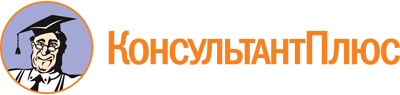 Приказ управления лесами Тамбовской области от 08.08.2022 N 413
"Об утверждении Положения об общественном совете при управлении лесами Тамбовской области"Документ предоставлен КонсультантПлюс

www.consultant.ru

Дата сохранения: 18.12.2022
 Год окончанияНаименование образовательного (научного) заведенияНаправление подготовки или специальность, квалификация, ученая степень, ученое званиеГод поступления и уходаМесто работыНаименование должностиПериодВид общественной деятельности и/или должность, занимаемая позицияПримечаниеГод начала и окончанияНаименование органа (группы)Примечание